Рекомендации для родителей группы №7:Тема недели: «Весна в окно стучится».Образовательные областиРекомендацииПознавательное развитие.Тема: «Квартира, в которой мы живём».Программное содержание: Познакомить с понятием «мебель»; воспитывать желание помогать по мере возможности, радоваться, испытывать удовлетворение, когда делаешь доброе дело для другого; учить бережно относится к вещам и игрушкам.1.Отгадывание загадокС ногами, а без рук,
С боками, а без ребер,
С сиденьем, а без живота,
Со спиной, но без головы.
КреслоПод крышей — четыре ножки,
А на крыше — суп да ложки.
СтолЛежит на спине —
Никому не нужна,
Прислони к стене —
Заберешься вверх по ней.
ЛестницаОн чудак или невежда?
На любого посмотри:
Сверху носит он одежду.
У него она – внутри.
ГардеробДеревянная дорога —
Вверх идет она отлого, —
Что ни шаг, то овраг.
ЛестницаКто в дом ни идет —
Меня за руку берет.
ДверьВ раздевалке я служу,
На весу пальто держу.
Вешалка2.Игра «Путешествие по квартире»Цель: Сравниваем  объекты  по пространственному расположению (слева (справа), впереди (сзади от…), определяет  местонахождения объекта в ряду (второй, третий).3. Чтение стихотворений  о весне. ЗаучиваниеВеснаВесна, весна, красная!Приди, весна, с радостью,С радостью, с радостью,С великой милостью:Со льном высоким,С корнем глубоким,С хлебом обильным!* * *Весна, весна красная,Пришла весна ясная!Птицы громко поют —Долго спать не дают.* * *Сельская песняТравка зеленеет,Солнышко блестит,Ласточка с весноюВ сени к нам летит.С нею солнце крашеИ весна милей...Прощебечь с дорогиНам привет скорей.Дам тебе я зёрен,А ты песню спой,Что из стран далёкихПринесла с собой...А. Н. Плещеев* * *Весною степь зелёнаяЦветами вся разубрана,Всё птичками летучими-Певучими полным-полна;Поют они и день и ночь.То песенки чудесные!..А. В. Кольцов* * *Всё зазеленело...Солнышко блестит,Жаворонка песняЛьётся и звенит.Бродят дождевыеВ небе облака,И о берег тихоПлещется река...С. Д. Дрожжин4. Физминутка  «Строим дом» Стук-стук молотком,                    Имитация молоткаСтроим, строим новый дом.         Ходьба на местеТы, пила, пили быстрей,                   Имитация пилыДомик строим для людей.              Прыжки на местеПальчиковая гимнастика «Много мебели в квартире»Раз, два, три, четыре,        Загибают  пальчики, начиная с больших,на обеих руках.
Много мебели в квартире.        Сжимают а разжимают кулачки.В шкаф повесим мы рубашку,        Загибают пальчики, начиная с большихА в буфет поставим чашку.         на обеих руках,Чтобы  ноги отдохнули, Посидим чуть-чуть на стуле,А когда мы крепко спали,На кровати мы лежали.А потом мы с котомПосидели за столом.Чай с вареньем дружно пили.        Попеременно хлопают в ладоши иМного мебели в квартире.        стучат кулачками.Художественно – эстетическое развитие (Рисование). Тема: «По замыслу» Программное содержание: Развивать у детей умение располагать изображение на всем листе бумаги, использовать полученные умения при закрашивании карандашами, соотносить направление штрихов с формой предмета, его частей.Раскраскиhttps://yandex.ru/collections/user/natalya-raz2015/raskraski-dlia-detei-4-5-let/Математическое развитие.Тема: «Веселый паровозик»Программное содержание: Совершенствовать у детей навыки счета от 1 до 5, соответствия числа и цифры; закреплять порядковый счет – конструирование из палочек Кюизенера; умение группировать предметы по признакам сходства, развивать творческое воображение.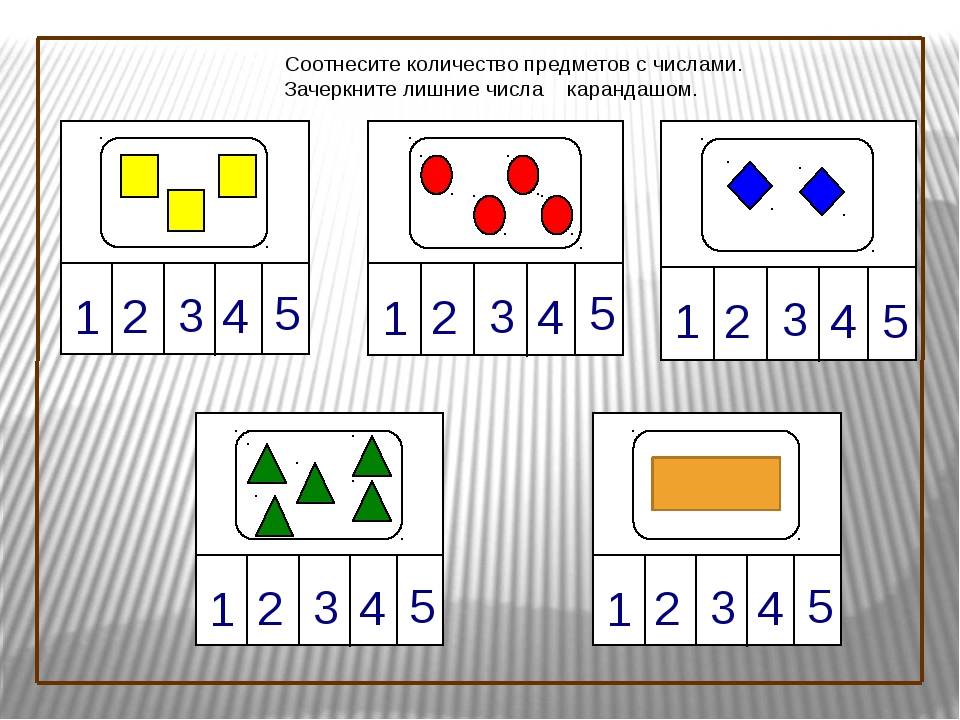 Игра «Кривое зеркало». Цель: развитие выразительности движений, внимания, наблюдательности, произвольности.«Путешествие на железнодорожном транспорте» Цель: Дать знания  о правилах пользования железнодорожным транспортом. Познакомить детей со знаками, сопутствующих железной дороге.Речевое развитие Тема: «Пересказ рассказа Н. Калининой «Помощники»    Программное содержание: Связная речь: учить детей пересказывать рассказ, замечать несоответствия с текстом в пересказах товарищей.словарь и грамматика: закрепить умение образовывать названия предметов посуды по аналогии; обратить внимание на несхожесть некоторых названий;Прочитайте рассказ https://svoiskazki.ru/pomoshhniki/«Парикмахерская»  Цель: расширять тематику игр, познакомить с работой парикмахера,  Д \и «Назови одним словом». Цель: закрепить использование в речи детей обобщающих слов: «фрукты», «мебель», «овощи»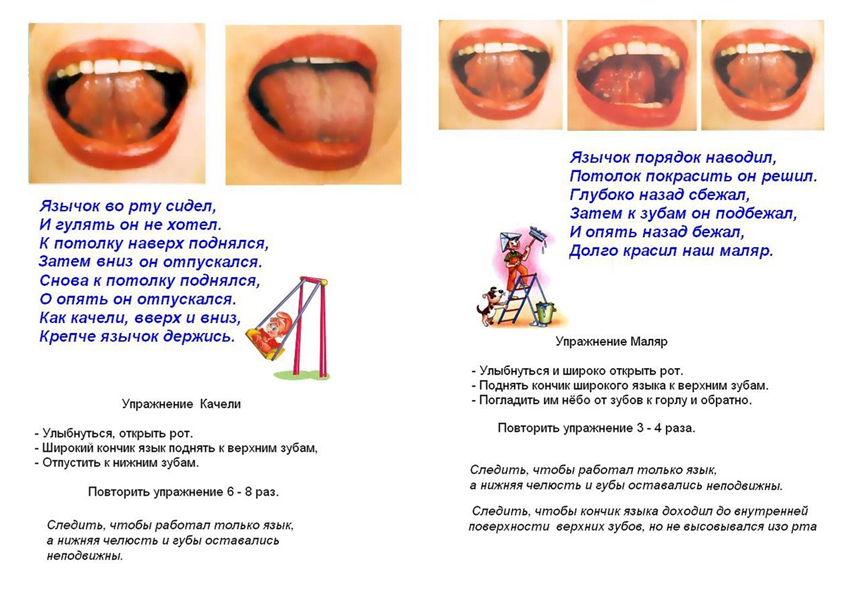 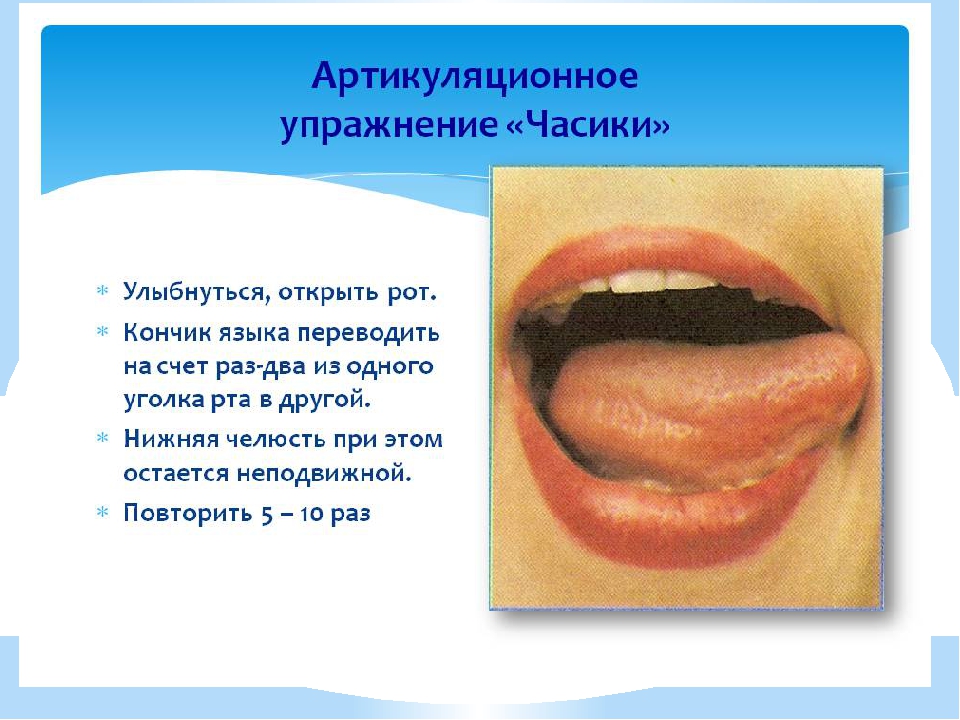 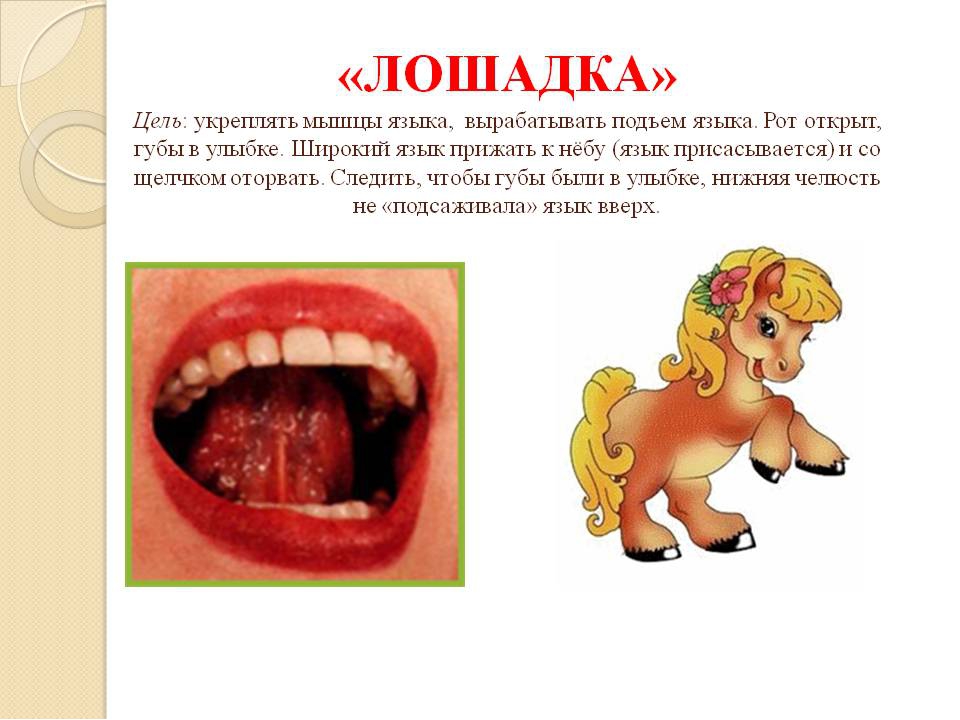 Художественно – эстетическое развитие (аппликация). Тема: «Сосульки на крыше»Программное содержание: Вызвать интерес к изображению сосулек разными аппликативными техниками и созданию композиций «Сосульки на крыше дома». Продолжать учить резать ножницами, самостоятельно регулируя длину разрезов. Показать способ вырезывания сосулек из бумаги, сложенной гармошкой. Развивать чувство цвета, формы и ритма.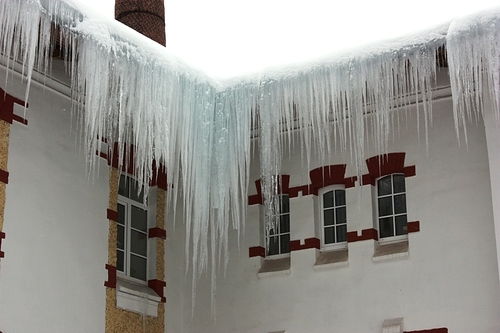 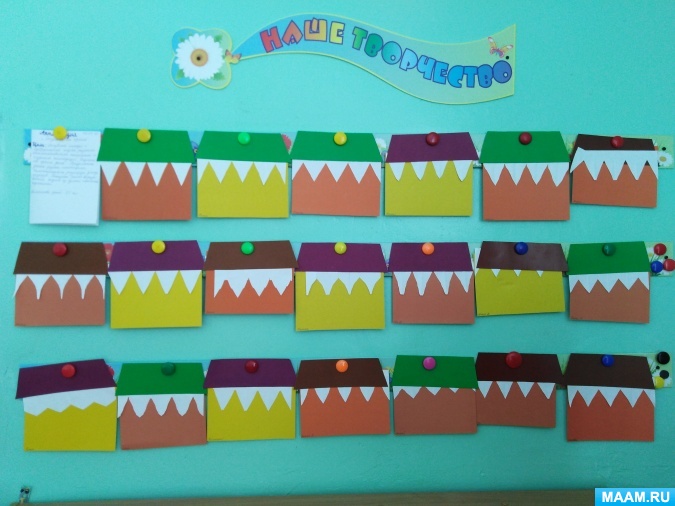 Отгадывание загадки.Рыхлый снег на солнце тает,Ветерок в ветвях играет,Звонче птичьи голосаЗначит, к нам пришла.(Весна.)Головою вниз растётЛишь зимой, не целый год.С крыш свисает очень ловкоЭта снежная морковка.Не снежинка, не свистулька,Это крупная (Сосулька)Развитие речи (восприятие художественной литературы).Тема: «Рассказ М. Потоцкой «Острое поросячье заболевание»». Программное содержание: Учить детей выделить главную мысль произведения; показать детям, «что такое хорошо и что такое плохо» на примере истории, произошедшей с главным героем рассказаПрочитайте рассказ http://mal-eg.ru/pototskaya-m-ostroe-porosyache-zabolevanie/Как называется рассказ?Почему Марина Потоцкая назвала свое произведение «Острое поросячье заболевание»?А что же все-таки произошло с Женей?Почему он превратился в поросенка? Как оказался Женя в троллейбусе?Хороший встретился на пути Жени человек, верно?